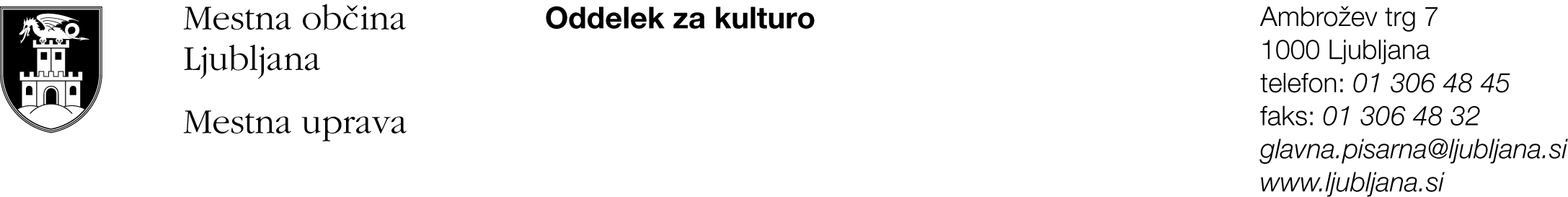 VZORCI PRIJAVNIH OBRAZCEV PRIJAVA  - RAZPISNO PODROČJE A)izbor razstavnih projektov za predstavitev v razstavnih prostorih Mestne uprave MOL za leto 2018I. Podatki o predlagateljuPotrjujemo, da so vsi navedeni podatki pravilni in jih je na zahtevo MOL mogoče preveriti.	Kraj in datum: 																					Ime, priimek in funkcija odgovorne osebe ter žig	II. Podatki o prijavljenem projektu Predstavitev prijavljenega razstavnega projekta (največ 10 vrstic) + vizualno gradivo (5 enot iz napovedanega ali dosedanjega opusa)Prijavitelj:Naslov oziroma sedež: Statusno-organizacijska oblika (posameznik, samozaposleni v kulturi, društvo, ustanova, nevladna organizacija, javni zavod)*:Davčna številka / identifikacijska št. za DDV:Davčni zavezanec (označi):da        neEnotna matična številka občana (EMŠO) / matična številka:Transakcijski račun:Telefon / mobilni telefon:Elektronska pošta:Kontaktna oseba:Odgovorna oseba in funkcija:Naslov prijavljenega projekta: Zvrst ustvarjanja (slikarstvo, risba, grafika, ilustracija, strip, kiparstvo, fotografija, video, prepleti naštetega v instalacijah in v (ambientalnih) prostorskih intervencijah ter oblikovanje)Želen razstavni prostor(označi z a - prva izbira, z b - druga izbira)   Glede na zasnovo in kakovost projektov si komisija pridržuje pravico do predlaganja spremembe lokacije za predstavitev posameznega projekta.1. Galerija Kresija, Stritarjeva ulica 6                2. Stekleni atrij - Mestna hiša, Mestni trg 1      3. Zgodovinski atrij – Mestna hiša, Mestni trg 1                         4. Desni atrij – Mestna hiša, Mestni trg 1           Želen termin izvedbe projekta v letu 2018- prva / druga polovica koledarskega leta (navedi)Želja se bo upoštevala skladu z možnostmi.Gre za prvo javno predstavitev predlaganega razstavnega projekta v MOL (obkroži)da        ne; ________III. Opredelitev projekta na podlagi kriterijev (do največ 5 vrstic za posamezni kriterij)Izvirna zasnova in vsebinska kakovost projekta.Kakovost prezentacije projekta (umeščenost eksponatov v želeni razstavni prostor, upoštevanje sodobnih trendov razstavne dejavnosti) – opis in obvezna priloga: načrt/skica vrisan/-a v tloris **Spremljevalni dogodek - brezplačna delavnica / javno vodstvo / okrogla miza ipd.Prispevek k večji raznovrstnosti in prepoznavnosti kulturne ponudbe v MOL.Predhodno sodelovanje prijavitelja z MOL (razstavnimi prostori Mestne uprave (označi z X)a) prijavitelj v letih od 2015 do 2017 ni razstavljal v Razstavnih prostorih MU MOL      b) prijavitelj je v letih od 2015 do 2017 razstavljal v Razstavnih prostorih MU MOL v sklopu skupinskega projekta      c) prijavitelj je v letih od 2015 do 2017 samostojno razstavljal v Razstavnih prostorih MU MOL      Reference prijavitelja in avtorja/-jev iz področja vizualne umetnosti v obdobju od 2015-2017:a/ Izvedeni projekti na področju vizualnih umetnosti prijavitelja (prijavitelj posameznik/samozaposleni v kulturi, ki nima stalnega bivališča v MOL, obvezno navede vsaj dva projekta, izvedena na območju MOL; ostali upravičenci pa vsaj enega na območju MOL)b/ promocija doslej izvedenih projektov in odziv pri občinstvu***(prijavitelji naj za dokazovanje referenc in odzivov v strokovni javnosti ne prilagajo natisnjenih spletnih strani, temveč priložijo digitalizirano obliko gradiva): (dodaj po potrebi)c/ reference avtorja/-jev razstavljenih umetniških del**** Predlagatelji projektov morajo obvezno predložiti tudi naslednja dokazila in priloge:- * Izjava o izpolnjevanju pogojev- ** NAČRT/SKICA umestitve eksponatov v razstavni prostor (prva in druga izbira, če je navedena)- ***DOKAZILA: medijski odzivi, vabila, najave za izvedbo projektov v obdobju 2015-2017 (največ 5 dokazil skupaj), gradivo priložite digitalizirano na CD-zgoščenki - **** CV, tiskovine dosedanjih razstav, reprodukcije umetniških del, in sicer digitalizirano na CD-zgoščenki ali največ 5 fizičnih enot.Posamezna obvezna dokazila in priloge predlagateljev projektov morajo biti vidno in razločno označeni (npr. s številko priloge, s pripisom ipd.).Dodatne informacije: Galerija Kresija : 01/306 1171 / 1036, : galerija@ljubljana.si